 1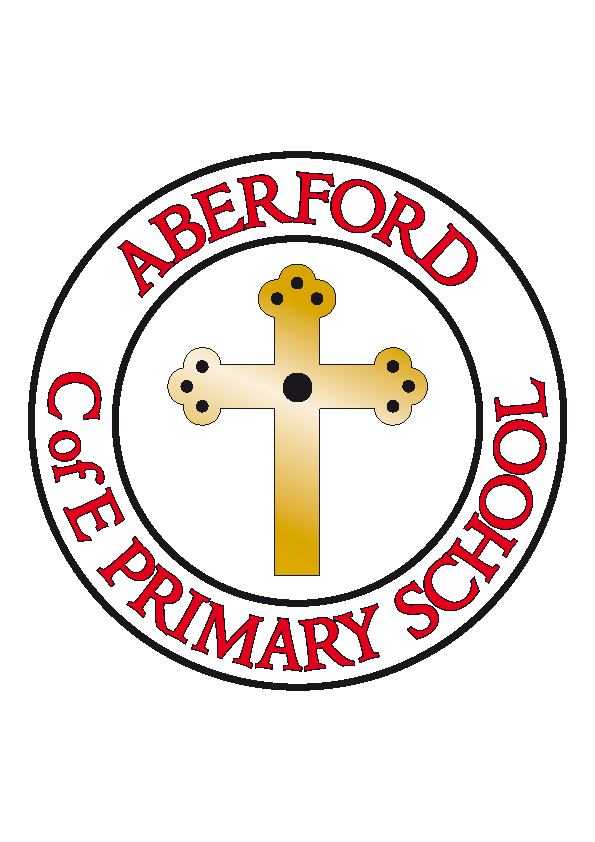 Aberford Church of England Primary SchoolSchool Lane, Aberford, Leeds, LS25 3BUTel: 0113 281 3302   Website: www.aberfordprimaryschool.co.uk Headteacher – Philippa BouldingTHE WEEK AHEAD: 	Diary for the week beginning 21st October 2019House Points (collected and reported by Kara & Millie L) This week’s winners are Lotherton with 263 house points  Aberford AchievementsClass 1 for the fantastic way all the children have settled in to schoolOliver H for always being so kind and caring to othersLincoln for an amazing autumn poemFreya H for her amazing hard work, effort and attitude in maths this weekJacob F for his dedication and hard work towards learning Spanish Olivia for an outstanding description of a storm packed with imagery, similes and personificationJack E for amazing descriptive writing and 100% effort into all learningKai & Max Lunchtime award for showing fabulous leadership in the dining room at lunchtimeBronze awards for 50 House Points were awarded to Evie N, Leighton M, Ebony-Rose, Benjamin F, Jacob, Ebonnie, Erin, Kayla, Phoebe and LincolnSilver awards for 100 House Points were awarded to Ella, Emily, Maddy C, Madeleine B, Evie D, Freya G and KaiDiary Dates25th October Staff Training Day4th November Staff Training Day13th November Individual and family photographs20th November Class 1 & 2 visit to York Railway Museum26th & 27th November Parents Evening6th December Whole school trip to the pantomime16th & 17th December Class 1 & Class 2 Nativity performances  19th December Flu immunisations19th December Christmas jumper day and Christmas dinnerMONDAYKS2 Dance with Castleford Tigers – After schoolTUESDAY KS2 Football with Castleford Tigers – After schoolBrass lessons with York MusicWEDNESDAYKS1 Movement with Castleford Tigers – After schoolGuitar lessons with Roundhay MusicTHURSDAYKS2 Gymnastics with Castleford Tigers – After schoolSchool Closes for half termFRIDAYTraining Day